Этот пальчик – бабушка.Этот пальчик – папочка.Этот пальчик – мамочка.Этот пальчик – я.Вот и вся моя семья!(Разгибать пальцы правой руки,начиная с большого)«Этот пальчик»Этот пальчик хочет спать,Этот пальчик – прыг в кровать.Этот пальчик прикорнул.Этот пальчик уж уснул.Тише, пальчик, не шуми,Братиков не разбуди.Встали пальчики, ура!В детский сад идти пора!(Загибать пальцы правой руки, начиная с мизинца.)«Ну-ка, братцы, за работу!»Ну-ка, братцы, за работу!Покажи свою охоту.Большому – дрова рубить, Печи все – тебе топить,А тебе – воду носить,А тебе – обед варить,А малышке – песни петь,Песни петь, да плясать,Родных братьев забавлять.(Поочередно загибать пальцы правой руки)«Сорока-белобока»Сорока-белобокаКашку варила,Деток кормила.Этому дала,Этому дала,Этому дала(Указательный палец левой руки выполняет круговые движения по ладони правой руки, затем поочереди загибаются все пальцы, начиная с мизинца.)МБ ДОУ «Шуйский детский сад»Играем пальчиками - развиваем речь!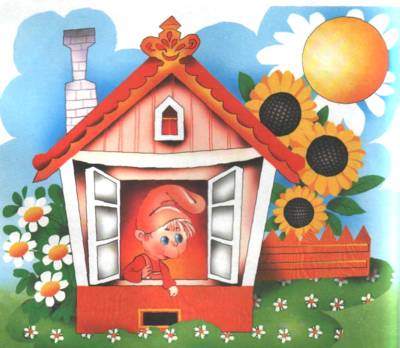 Подготовил: учитель – логопед Кукушкина М.Н.с. Шуйское «Прятки»В прятки пальчики игралиИ головки убирали.Вот так, вот так –И головки убирали.(ритмично сгибать и разгибатьпальцы)«Разминаем пальчики»Разминаем пальчики –Раз, два, три!Разминаем пальчики –Ну-ка посмотри!«Зайка»Ушки длинные у зайки,Из кустов они торчат.(указательный и средний пальчики развести в стороны, остальные сжать в кулачок)Он и прыгает, и скачет,Веселит своих зайчат.(Шевелить выставленными пальцами в стороны и вперѐд)«Белка»Сидит белка на тележке,Продает она орешки.Лисичке-сестричке, Воробью, Синичке,Мишке толстопятому,Заиньке усатому.(Загибание пальчиков)«Пальчик-мальчик»Пальчик-мальчик, где ты был?С этим братцем в лес ходил.С этим братцем щи варил.С этим братцем кашу ел.С этим братцем песни пел(Поочередно загибаем пальчики)«Моя семья»    Этот пальчик – дедушка.Развитие движений кисти и пальцев рук.Формирование речевых областей совершается под влиянием кинестетических импульсов от рук, а точнее, от пальцев.         Рекомендуется стимулировать речевое развитие детей путем тренировки движений пальцев рук.           Тренировку пальцев рук можно начинать в возрасте 6-7 месяцев. Сюда входит массаж кисти рук и каждого пальчика, каждой фаланги. Проводится разминание и поглаживание ежедневно в течение 2-3 минут.         С десятимесячного возраста проводят активные упражнения для пальцев рук, вовлекая в движение большой палец.           В любом возрасте хорошую тренировку движений для пальцев дают пальчиковые игры-потешки.Представляем их Вашему вниманию!     Массаж ладошек мячиком с шипами:(Прокатывание колючего мячика между ладошками,  мячик катается сначала по часовой стрелке,  а затем против часовой стрелки.)Здравствуй, мячик, ты, как ѐжик,У тебя есть много ножек.Поиграем мы с тобойИ пойдѐм скорей домой.Вот колючий мячик – ѐжик.Он без ручек и без ножек.Мячик круглый и упругий,Он катается по кругу.Пальчиковые  игры «Дождик»Дождик капал понемножку(стучать пальчиками по столу).Протяни – ка ты ладошки( вытянуть ладошки).Дождь пошел сильней, сильней,Убегай-ка в дом скорей!( пальчики «убегают»).«Пальчики здороваются» (Кончик большого пальца правой руки поочередно касается кончиков указательного, среднего, безымянного и мизинца)Здравствуй, пальчик!